Circ_0000491 通过调节 miR-455-3p/Hmgb1 轴促进高糖诱导的系膜细胞凋亡、炎症、氧化应激和纤维化王静1， 杨世峰2， 李文冬1， 赵明3， 李锴4,*1宝鸡市人民医院肾内科,宝鸡 7210002西安交通大学第一附属医院肾内科,西安 7100613航空工业3201医院肾病内分泌科,汉中7230004陕西省汉中市人民医院肾病内分泌科,汉中 723000*通讯作者: 李锴陕西省汉中市人民医院内分泌肾病科，汉中市汉台区北团街251号 723000邮箱：gtcgxs@163.com。摘要背景：糖尿病肾病（DN）是糖尿病的严重微血管并发症。新近研究表明，许多环状 RNA (circRNA) 在 DN 进展中发挥关键作用。本研究旨在探讨circ_0000491在DN中的作用和机制。方法：采用链脲佐菌素注射法构建DN小鼠模型，采用高糖（HG）处理小鼠系膜细胞（SV40-MES13）建立DN细胞模型。通过定量实时聚合酶链反应（qRT-PCR）检测circ_0000491和microRNA-455-3p（miR-455-3p）的表达。通过流式细胞术评估细胞凋亡。采用蛋白质印迹法检测高迁移率组框 1 (Hmgb1) 蛋白、凋亡相关蛋白和纤维化相关蛋白的表达水平。通过酶联免疫吸附测定（ELISA）评估炎性细胞因子的释放。通过相应的试剂盒分析氧化应激因素。通过双荧光素酶报告基因测定和 RNA 免疫沉淀 (RIP) 测定验证 miR-455-3p 与 circ_0000491 或 Hmgb1 之间的相互作用。结果：Circ_0000491 在 DN 小鼠和 HG 诱导的 SV40-MES13 细胞中过表达。 circ_0000491 的敲除减弱了 HG 诱导的 SV40-MES13 细胞凋亡、炎症、氧化应激和纤维化。 MiR-455-3p 是 circ_0000491 的直接靶目标，抑制 miR-455-3p 可以逆转 circ_0000491 在 HG 诱导的 SV40-MES13 细胞中的作用。此外，Hmgb1是miR-455-3p的靶基因，miR-455-3p通过靶向Hmgb1对HG诱导的细胞损伤发挥保护作用。此外，circ_0000491 通过海绵化miR-455-3p 调节 Hmgb1 的表达。结论：Circ_0000491 敲除通过调节 miR-455-3p/Hmgb1 轴抑制了HG 诱导的 SV40-MES13 细胞凋亡、炎症、氧化应激和纤维化。关键词：糖尿病肾病，circ_0000491，miR-455-3p，Hmgb1简介糖尿病肾病（DN）是一种慢性肾脏病，已成为全球终末期肾病（ESRD）的主要原因[1]。DN的主要病理特征是细胞外基质（ECM）积聚、肾小球肥大和肾脏纤维化[2-4]。此外，由血糖升高引起的炎症反应和氧化应激被认为是与糖尿病并发症发生相关的不可分割的因素[5,6]。过度的氧化应激可激活凋亡信号通路，导致细胞损伤和死亡，在DN的发病机制中起着至关重要的作用[7]。尽管已经使用了许多治疗方法来治疗这种疾病，但 DN 的发病率仍在不断增加[8]。因此，更好地了解 DN 进展的潜在机制至关重要。环状 RNA (circRNA) 属于非编码 RNA (ncRNA)，具有特殊的闭环结构，通过反向剪接没有 5'-端帽和 3'-末端 多聚A 尾[9,10]。与线性 RNA 不同，circRNA 不受 RNA 核酸外切酶的影响，更稳定且不易降解[11]。越来越多的证据表明，circRNA 在人类疾病中发挥着重要作用，包括 DN[12]。例如，circ-AKT3 抑制 DN 系膜细胞 ECM 的积累[13]。此外，circRNA_15698 在 DN 中上调，其敲低抑制了 DN 进展[14]。据报道，circRNA mmu_circ_0000491 (chr13:94111710‑94126034) 在 DN 中过表达，circ_0000491 加剧了系膜细胞的 ECM 积累[15]。然而circ_0000491 在 DN 中的更多作用和调控机制仍在很大程度上未知。CircRNA 通过竞争性内源性 RNA (ceRNA) 机制（也称为 microRNA (miRNA) 海绵作用）在调节各种人类疾病中发挥重要作用[16]。miRNA 是小型 ncRNA，可通过直接结合含有互补序列的 mRNA 的 3'非翻译区 (3'UTR) 参与多种生物过程[17]。MiR-455-3p 已被证实通过抑制 DN 中 ROCK2 的表达来抑制肾纤维化[18]。此外，之前的一项研究表明，高迁移率组框 1（Hmgb1；一种核蛋白）促进了 DN 的发展[19]。有趣的是，在线生物信息学数据库显示circ_0000491和Hmgb1都具有与miR-455-3p互补的结合序列，表明circ_0000491可能作为miR-455-3p海绵影响Hmgb1的表达。在这项工作中，我们探讨了 circ_0000491 在 DN 小鼠模型和高糖 (HG) 诱导的小鼠系膜细胞中的表达，以及 circ_0000491 对 HG 诱导的小鼠系膜细胞凋亡、炎症、氧化应激和纤维化的影响。此外，还探索了circ_0000491/miR-455-3p/Hmgb1的潜在调控网络。材料和方法动物模型和治疗C57BL/6 小鼠（雄性，n=30，6-8 周龄，体重 16-25 g）由 Vital River（中国北京）提供。将这些小鼠随机分为三组（n=10/组）：0天（对照）、30天（治疗30天）、60天（治疗30天）。通过每两天注射 50 mg/kg 链脲佐菌素（溶于 10 mM 柠檬酸钠缓冲液，pH=4.5；Sigma-Aldrich，St. Louis，MO，USA）建立 DN 小鼠模型。注射后第10天取小鼠尾静脉血样，血糖超过16.67 mmol/L为成功DN模型。在造模成功后0天、30天和60天，处死小鼠，收集肾组织用于进一步分析。体内实验获得宝鸡市人民医院动物保护与使用委员会的批准。血糖和尿白蛋白测量使用血糖测试仪（Yuyan Instruments，上海，中国）测量静脉血糖水平。我们收集了 24 小时的尿液来测量尿白蛋白排泄量。记录尿量，并使用小鼠白蛋白ELISA试剂盒（CellTrend，Luckenwalde，Germany）检测尿蛋白定量。患者和临床标本我们从宝鸡市人民医院的 DN 患者（I 期，n = 17；II 期，n = 19；III 期，n = 21；IV 期，n = 15）和健康受试者（n = 14）采集了 5 mL 血液.。DN的分期如下：I期（前肾病），白蛋白尿正常（<30 mg/g Cr）和肾小球滤过率（GFR）≥90 mL/min/1.73 m2； II 期（早期肾病），微量白蛋白尿（30-299 mg/g Cr）和 GFR ≥90 mL/min/1.73 m2； III 期（明显肾病），大量白蛋白尿（≥300 mg/g Cr；或持续性蛋白尿 ≥0.5 g/24h）和 GFR ≥90 mL/min/1.73 m2； IV 期（肾功能衰竭），任何白蛋白尿/蛋白尿状态（无论其尿白蛋白/蛋白值如何）和 GFR <90 mL/min/1.73 m2。获得了每位患者的知情同意。本研究经宝鸡市人民医院研究伦理委员会批准。通过离心分离血清并将上清血清冷冻于-80℃直至分析。分析方法是单因素方差分析。细胞培养和转染小鼠系膜细胞 (SV40-MES13) 购自 COBIOER（中国南京），在与 10% 胎牛血清 (FBS; Invitrogen) 混合的 杜尔贝科的改良伊格尔培养基 (DMEM; Invitrogen, Carlsbad, CA, USA) 中于 37℃ 培养在含有 5% CO2的潮湿气氛中。 SV40-MES13 细胞用 5.5 mM 正常葡萄糖 (NG) 或 30 mM 高葡萄糖 (HG) 处理。进行 HG 处理以模拟 DN 条件。针对 circ_0000491 (si-circ_0000491)、miR-455-3p mimic (miR-455-3p)、miR-455-3p inhibitor (in-miR-455-3p)、Hmgb1 过表达质粒 (Hmgb1) 及其相应的对照（si-NC、miR-NC、in-miR-NC 和 pcDNA）由 RiBoBio（中国上海）提供。使用 Lipofectamine 3000 (Invitrogen) 进行细胞转染。定量实时聚合酶链反应 (qRT-PCR)使用 Trizol 试剂（货号 5596-018，Invitrogen）从组织或培养细胞中提取总 RNA。使用逆转录试剂盒（Takara，Kyoto，Japan）将 RNA 逆转录为 cDNA，并使用 SYBR Premix Ex Taq II（Takara）通过 CFX 实时 PCR 系统（Bio-Rad，Hercules ，加利福尼亚州，美国）。使用 2-断续器方法计算表达水平，然后标准化为 β-肌动蛋白（对于 circ_0000491）或 U6（对于 miR-455-3p）。在本研究中，用于扩增的引物如下：circ_0000491：5'-TCGGCTTGCAAAGGAGAAGTC（正向；F）和5'-TGCATGCTTGCTGGTGGGTA-3'（反向；R）； miR-455-3p：5'-GCCGAGGCAGTCCACGGGCA-3' (F) 和 5'-CAGTGCGTGTCGTGGAGT-3' (R)；甘油醛-3-磷酸脱氢酶 (GAPDH)：5'-CATCACTGCCACCCAGAAGACTG-3'(F和 5'-ATGCCAGTGAGCTTCCCGTTCAG-3' (R)；β-肌动蛋白：5'-CATTGCTGACAGGATGCAGAAGG-3' (F) 和 5'-TGCTGGAAGGTGGACAGTGAGG-3'(R)； U6： 5'-AATTGGAACGATACAGAGAAGATTAGC-3' (F) 和 5'-TATGGAACGCTTCACGAATTTG-3' (R)。RNase R 处理RNase R 只能降解线性 RNA，而不影响 circRNA。简而言之，将总 RNA（5 μg）与或不与 RNase R（6 单位，Geneseed Biotech，广州，中国）在 37℃ 下孵育 0.5 小时。随后，将处理后的 RNA 用于 qRT-PCR 以检查 GAPDH 和 circ_0000491 的水平。亚细胞定位根据制造商的说明，使用 PARIS Kit (Invitrogen) 确定 circ_0000491 的亚细胞定位。 U6 或 β-肌动蛋白分别用作细胞核对照或细胞质对照。流式细胞仪Annexin V-fluorescein isothiocyanate (FITC)/propidium iodide (PI) 凋亡检测试剂盒（Sangon Biotech, Shanghai, China）用于检测 SV40-MES13 细胞凋亡。简而言之，将收集的细胞重新悬浮在结合缓冲液 (0.4 mL) 中，然后与 Annexin V-FITC (5 µL) 和 PI (10 µL) 在黑暗中孵育 20 分钟，然后通过流动检测凋亡细胞流式细胞仪（Partec AG，Arlesheim，瑞士）。蛋白质印迹法使用 RIPA 裂解缓冲液（Keygen，南京，中国）裂解组织或培养的细胞以提取总蛋白。用 BCA 蛋白检测试剂盒（Tanon, Shanghai, China）测量上清液的蛋白浓度，然后用十二烷基硫酸钠聚丙烯酰胺凝胶电泳（SDS-PAGE）分离等量的蛋白（约 40 μg）并转移到聚偏乙烯上氟化物膜（Invitrogen）。封堵后，4℃一抗免疫印迹12-14 h，二抗连续探测2 h。抗体包括 B 细胞淋巴瘤-2 (Bcl-2; 1:500, ab194583)、BCL2 相关 X 蛋白 (Bax; 1:1000, ab32503)、转化生长因子-β1 (TGF-β1; 1:1000, ab179695)、α 平滑肌肌动蛋白 (α-SMA；1:1000, ab5694)、纤连蛋白 (FN, 1:1000, ab2413)、胶原蛋白。 （上校）。 I (1:2000, ab255809), Col. IV (1:1000,ab227616）， Hmgb1 （1：1000， ab227168）， b-肌动蛋白 （1：2000， ab8227）， 和 HRP 缀合的 IgG 抗兔 (1:4000, ab205718) 购自 Abcam (Cambridge, UK)。 Cleaved caspase-3 (1:1000, #9664) 购自 Cell Signaling Technology (Danvers, MA, USA)。使用增强的化学发光试剂盒（Tanon）检查免疫反应带。酶联免疫吸附试验 (ELISA)ELISA检测细胞上清液中白细胞介素1β（IL-1β）、白细胞介素6（IL-6）和肿瘤坏死因子α（TNF-α）的水平。简而言之，通过离心（1000×g，4℃，10分钟）收集细胞培养上清液。接下来，通过ELISA（Abcam）检测炎性细胞因子（TNF-α，208348；IL-1β，ab197742；IL-6，ab100712）的浓度。数据以每毫升 (mL) 的象形图 (pg) 表示。氧化应激水平测定使用 ROS 测定试剂盒（Beyotime，上海，中国）检查活性氧活性 (ROS) 水平。处理完成后，收集细胞并与二乙酸二氯荧光素 (DCF-DA) 在 37 ℃ 下孵育 0.5 h。通过酶标仪（Bio-Rad）在 535 nm 吸光度下检测 ROS 水平。乳酸脱氢酶（LDH）活性测定试剂盒（Beyotime）用于检查释放到培养基中的LDH水平。 LDH 活性通过酶标仪 (Bio-Rad) 在 490 nm 处测量。超氧化物歧化酶（SOD）活性测定试剂盒（Beyotime）用于检测SOD的活性。简而言之，通过 SOD 样品制备溶液收获和裂解细胞。接下来，将上清液与工作溶液在 37℃下混合 0.5 h。使用酶标仪 (Bio-Rad) 在 96 孔板中测量 450 nm 处的吸光度。双荧光素酶报告基因检测使用 starBase 或 DianaTools-microT_CDS 预测 miR-455-3p 和 circ_0000491 或 Hmgb1 的推定结合位点。为了构建野生型 (WT) 荧光素酶报告载体 (circ_0000491 WT 或 Hmgb1 3'UTR WT)，合成包含 miR-455-3p 的预测结合位点的 circ_0000491 或 Hmgb1 3'UTR 序列并将其插入 pmiR- RB-REPORT™ 萤光素酶报告载体 (RiboBio)。同时，以相同方式生成了没有 miR-455-3p 结合位点的突变型 (WT) 荧光素酶报告载体 (circ_0000491 MUT 或 Hmgb1 3'UTR MUT)。将上述每种载体和 miR455-3p 或 miR-NC 共转染到 SV40-MES13 细胞中 48 小时。接下来，进行双荧光素酶报告基因测定系统（Promega，Madison，WI，USA）以分析荧光素酶活性。RNA免疫沉淀（RIP）测定使用 Magna RIP 试剂盒（Millipore，Billerica，MA，USA）进行 RIP 测定以确认靶向关系。简而言之，使用 RIP 裂解缓冲液裂解 SV40-MES13 细胞。将细胞裂解物 (100 µL) 与 RIP 免疫沉淀缓冲液一起孵育，其中包含与抗 Argonaute2 (Anti-Ago2) 或抗免疫球蛋白 G (Anti-IgG) 结合的磁珠。之后，用蛋白酶 K (Millipore) 消化珠子以去除蛋白质。最后，通过qRT-PCR分析circ_0000491和miR-455-3p的富集。统计分析来自至少 3 个独立实验的所有数据均显示为平均值 ± 标准差 (SD)，并由 GraphPad Prism 7 (GraphPad Software, Inc., La Jolla, CA, USA) 进行分析。学生 t 检验和单向方差分析分别用于分析两组或更多组之间的差异。 P<0.05被认为具有统计学意义。结果circ_0000491在DN小鼠模型和HG诱导的SV40-MES13细胞中表达上调小鼠 DN 模式下血糖和尿白蛋白排泄率随时间延长而增加，造模30 天血糖增加 2.80 倍（P=0.0021），造模60 天血糖增加 4.79 倍（P=0.0001），尿白蛋白排泄率通过造模30 天增加 3.34 倍（P=0.0001），造模 60 天增加 4.68 倍（P=0.0001）（图 1A 和 1B）。此外，在 DN 小鼠肾组织中，circ_0000491 表达在造模 30 天后升高了 2.86 倍（P=0.0196），在造模 60 天后升高了 4.53 倍（P=0.0007）（图 1C）。为了确定是否可以在循环中检测到 circ_0000491 (circHOMER1)，我们测试了它在 DN 患者血清中的表达。与对照组相比，DN患者血清样本中circHOMER1表达上调，晚期患者circHOMER1表达高于早期患者（图1D）， 表明循环 circHOMER1 可能与 DN 进展有关。我们还发现，在 SV40-MES13 细胞中，通过 HG 处理以时间依赖性方式增加了 circ_0000491 的表达（图 1E）。接下来，分析了 circ_0000491 在 SV40-MES13 细胞中的特征。来自 qRT-PCR 的数据显示 circ_0000491 对 RNase R 消化具有抗性（图 1F），表明 circ_0000491 的循环结构。此外，我们发现circ_0000491主要位于细胞质中（图1G）。敲除 circ_0000491 可减轻 HG 诱导的 SV40-MES13 细胞凋亡、炎症、氧化应激和纤维化研究 circ_0000491 在 DN 中的作用，用 NG、HG、HG + si-NC 或 HG + si-circ_0000491 处理 SV40-MES13 细胞。用 HG 处理后 SV40-MES13 细胞中 circ_0000491 的表达增加，而 si-circ_0000491 的转染逆转了 HG 对 circ_0000491 表达上调的影响（图 2A）。流式细胞仪用于评估circ_0000491是否可以调节SV40-MES13细胞的凋亡。如图 2B 所示，circ_0000491 减弱了 HG 诱导的 SV40-MES13 细胞凋亡。此外，通过蛋白质印迹法分析凋亡相关蛋白（Bcl-2，抗凋亡分子；Bax，促凋亡分子，Cleaved caspase-3，凋亡过程中的关键执行者）的相对表达水平。结果表明，HG 处理降低了 Bcl-2 的蛋白水平，增加了 Bax 和 Cleaved caspase-3 的蛋白表达，通过 circ_0000491（图 2C）可以逆转。 为了证实circ_0000491在体外炎症细胞因子中的作用，通过ELISA测试了SV40-MES13细胞中的IL-1β、IL-6和TNF-α。如图 2D-2F 所示，HG 组 SV40-MES13 细胞中 IL-1β、IL6 和 TNF-α 的水平明显升高，而 circ_0000491 缺乏能够抑制炎性细胞因子的水平。氧化应激是DN的特征之一。接下来，我们探讨了 circ_0000491 对 SV40-MES13 细胞氧化应激的影响。我们发现 HG 处理通过增加 ROS 生成和 LDH 活性以及降低 SOD 活性来增加氧化应激，这可以通过下调 circ_0000491 来减轻（图 2G-2I）。为了研究 circ_0000491 对 HG 诱导的 SV40-MES13 细胞纤维化的影响，检测了纤维化标志物（TGF-β1、α-SMA、FN、Col. I 和 Col. IV）的蛋白质水平。蛋白质印迹分析结果表明，HG 处理显着增加了 TGF-β1、α-SMA、FN、Col. I、 和 Col. IV，而 circ_0000491 敲低降低了纤维化相关蛋白的表达（图 2J）。MiR-455-3p 是 circ_0000491 的直接目标众所周知，circRNAs 通过与 miRNAs 相互作用发挥其功能。因此，我们使用starBase 搜索了circ_0000491 的目标miRNA。如图 3A 所示，miR-455-3p 具有与 circ_0000491 互补的结合序列。 qRT-PCR 的结果表明，转染 miR-455-3p 后 miR-455-3p 表达增加 2.66 倍（P<0.0001），转染 in-miR-455- 后 miR-455-3p 表达减少 63.33%（P=0.0171） 3p (图 3B)，表明 miR-455-3p 和 in-miR-455-3p 成功转染到 SV40-MES13 细胞中。接下来，进行双荧光素酶报告基因检测和 RIP 检测以验证 circ_0000491 和 miR-455-3p 之间的靶向关系。结果表明，与 miR-NC 组相比，miR-455-3p 的过表达导致 circ_0000491 WT 的荧光素酶活性显着降低 64.07%（P=0.0002），而 miR-455-3p 上调对 circ_0000491 MUT 的荧光素酶活性没有任何影响（图 3C）。 此外，RIP 分析表明，相对于抗 IgG 对照组，抗 Ago2 组的 circ_0000491 和 miR-455-3p 富集分别增加了 5.75 倍（P=0.0046）和 9.07 倍（P=0.0004）（图 3D），表明 miR-455-3p 是一个 circ_0000491 靶向 miRNA。此外，我们观察到 DN 小鼠肾组织中 miR-455-3p 的表达在治疗 30 天后降低了 37%（P=0.0137），在治疗 60 天后降低了 76.83%（P=0.0003）（图 3E）。同样，通过 HG 处理，miR-455-3p 的表达水平也随时间降低（图 3F）。此外，我们发现 circ_0000491 敲低增加了 miR-455-3p 的表达，通过下调 miR-455-3p 可以恢复（图 3G）。这些结果表明 circ_0000491 充当了 miR-455-3p 的海绵。抑制 miR-455-3p 可逆转 circ_0000491 敲低在 HG 诱导的 SV40-MES13 细胞中的作用基于上述发现，我们推测 circ_0000491 通过恢复 miR-455-3p 表达来抑制 DN 进展。为了验证这一假设，用 si-NC、si-circ_0000491、si-circ_0000491 + in-miR-NC 或 sicirc_0000491 + in-miR-455-3p 转染 SV40-MES13 细胞，然后用 HG 处理。在 HG 处理的 SV40-MES13 细胞中，与转染 circ_0000491 相比，转染 si-circ_0000491 可减少细胞凋亡，而与 si-circ_0000491 + in-miR 相比，共转染 si-circ_0000491 + in-miR-455-3p 可增加细胞凋亡-NC 组（图 4A）。此外，miR-455-3p 沉默 (si-circ_0000491 + in-miR-455-3p) 减弱了 circ_0000491 下调 (si-circ_0000491 + in-miR-NC 或 si-circ_0000491) 对促进 Bcl-2 表达和减少 HG 诱导的 SV40-MES13 细胞中的 Bax 和 Cleaved caspase-3 表达（图 4B）。此外， miR-455-3p 抑制 (si-circ_0000491 + in-miR-455-3p) 可以通过增加 IL-1β、IL 来中和 circ_0000491 敲低 (si-circ_0000491 + in-miR-NC 或 sicirc_0000491) 对炎症反应的抑制作用HG 暴露的 SV40-MES13 细胞中的 -6 和 TNF-α 水平（图 4C-4E）。同时，miR-455-3p 敲低 (sicirc_0000491 + in-miR-455-3p) 通过增加 ROS 生成和LDH 活性和降低 SOD 活性（图 4F-4H）。此外，circ_0000491 干扰（si-circ_0000491 + in-miR-NC 或 sicirc_0000491）对 TGF-β1、α-SMA、FN、Col.I 和 Col.IV 蛋白水平的抑制作用通过抑制 miR-455-被消除3p (si-circ_0000491 + in-miR-455-3p) (图 4I)。总之，这些数据表明 circ_0000491 敲低减弱了 HG 诱导的细胞凋亡、炎症、氧化应激， 通过上调 SV40-MES13 细胞中的 miR-455-3p 和纤维化。Hmgb1 是 miR-455-3p 的直接靶标为了研究 circ_0000491/miR-455-3p 的下游目标，使用了 DianaTools-microT_CDS。如图 5A 所示，Hmgb1 包含 miR455-3p 的互补结合位点。双荧光素酶报告基因分析表明，miR-455-3p 的过表达使 Hmgb1 3'UTR WT 的荧光素酶活性降低 68.00%（P=0.0003），而 Hmgb1 3'UTR MUT 的荧光素酶活性不受上调 miR- 的明显影响。 455-3p（图 5B）。然后蛋白质印迹分析表明，在 DN 小鼠的肾组织中，Hmgb1 蛋白表达在治疗 30 天后增加了 2.42 倍（P=0.0009），在治疗 60 天后增加了 3.05 倍（P=0.0001）（图 5C）。此外，在 HG 处理的 SV40-MES13 细胞中，Hmgb1 蛋白水平也以时间依赖性方式升高（图 5D）。接下来，我们探讨了 miR-455-3p 对 Hmgb1 表达的影响。我们发现 miR-455-3p 过表达抑制了 Hmgb1 的蛋白表达，通过添加 Hmgb1 (图 5E)。 随后，我们确定了 circ_0000491 是否充当 miR-455-3p 海绵来调节 Hmgb1。结果表明，静默circ_0000491 抑制了 SV40-MES13 细胞中 Hmgb1 的蛋白质表达，通过敲低 miR-455-3p 来恢复（图 5F），表明 circ_0000491 通过充当 miR-455-3p 的海绵正向调节 Hmgb1 表达.Hmgb1 逆转 miR-455-3p 对 HG 诱导的 SV40-MES13 细胞凋亡、炎症、氧化应激和纤维化的影响为了证明 miR-455-3p 直接靶向 Hmgb1 以在 HG 诱导的 SV40-MES13 细胞中发挥其功能，用 miR-NC、miR-455-3p、miR-455-3p + pcDNA 转染 SV40-MES13 细胞，或miR-455-3p + Hmgb1，然后用 HG 处理。在 HG 暴露的 SV40-MES13 细胞中，miR-455-3p 的过表达降低了细胞凋亡和 Bax 和 Cleaved caspase-3 的表达，并增加了 Bcl-2 的表达，而这些影响通过升高 Hmgb1 得以减弱（图 6A 和 6B）。此外，miR-455-3p 上调降低了 IL-1β、IL-6 和 TNF-α 水平，这可以通过过表达 Hmgb1 来消除（图 6C-6E）。此外，由 miR-455-3p 上调引起的 ROS 生成和 LDH 活性降低以及 SOD 活性增加被 Hmgb1 过表达逆转（图 6F-6H）。同时，转染 miR-455-3p 导致 TGF-β1、α-SMA、FN、Col. I 和 Col. IV 的表达降低，而与 Hmgb1 共转染可以抵消这种抑制作用（图 6I）。集体， miR-455-3p 通过靶向 Hmgb1 减少 HG 处理的 SV40-MES13 细胞的凋亡炎症、氧化应激和纤维化。讨论DN是糖尿病患者的微血管并发症，是导致慢性肾功能衰竭的主要原因[20]。肾脏纤维化通常被认为是 DN 的主要病理变化，目前尚无针对 DN 逆转纤维化的特异性治疗方法。 HG 诱导的细胞凋亡、氧化应激、ECM 积累和炎症是导致糖尿病患者肾损伤的主要机制[21,22]。因此，我们使用 HG 刺激的 SV40-MES13 细胞来模拟 DN 并研究 DN 的潜在分子机制。最近，越来越多的 circRNA 被确定在发育过程中发挥关键作用，并且 circRNA 的失调与许多疾病相关[23,24]。已经发现一些circRNAs与DN相关，如circ_0080425[25]、 circ_0000064[26]、 circ_0000285[27].更重要的是，据报道 circ_0000491 在 DN 小鼠模型和 HG 模拟的小鼠系膜细胞中均显着增强，并且 circ_0000491 敲低抑制了 HG 诱导的小鼠系膜细胞中的 ECM 积累和纤维化[15]。然而，circ_0000491 在细胞凋亡、炎症和氧化应激中的作用尚未见报道。与此一致，在本研究中还显示了 circ_0000491 在 DN 小鼠模型和 HG 处理的 SV40-MES13 细胞中的表达升高。功能测定表明，circ_0000491 敲低抑制了 HG 诱导的 SV40-MES13 细胞中的细胞凋亡、炎性细胞因子的分泌、氧化应激和纤维化相关蛋白的表达。同样，关于 circ_WBSCR17 的研究介绍了 circ_WBSCR17 敲低可阻断 HG 诱导的肾小管细胞凋亡、炎症反应和纤维化[28]。此外，先前的一项研究表明，KCNQ1OT1 沉默减弱了 HG 引起的人系膜细胞氧化应激[28]。这些发现暗示细胞凋亡、氧化应激、炎症和纤维化是 DN 发展的关键特征。我们的数据表明 circ_0000491 可能促进细胞凋亡、氧化应激、炎症和纤维化，从而影响 DN。先前的报告显示，HG 诱导系膜细胞增殖 系膜细胞增殖和 12 小时和 24 小时，并在 48 和 72 小时减少系膜细胞增殖[29].在本研究中，我们选择 48 h 作为后续研究的时间点。因此，我们认为 circ_0000491 敲低可能会逆转 HG 介导的细胞增殖抑制。最成熟的理论是位于细胞质中的 circRNA 可以作为 ceRNA 或天然 miRNA 海绵发挥作用，从而减少 miRNA 诱导的对其靶 mRNA 的抑制[30].在这项研究中，我们证明了 circ_0000491 主要位于细胞质中。因此，我们假设 circ_0000491 可能通过直接与 miRNA 结合来调节 DN 进展。通过生物信息学分析 (starBase) 和双荧光素酶报告基因和 RIP 分析，circ_0000491 被鉴定为 miR-455-3p 的海绵。先前的一项研究表明 miR-455-3p 在 HG 刺激的系膜细胞中下调，miR-455-3p 过表达通过靶向 ROCK2 抑制 HG 诱导的系膜细胞的生长、ECM 积累和上皮间质转化 (EMT)[18].此外，据报道 miR-455-3p 在 DN 小鼠模型和 HG 处理的小鼠系膜细胞中下调，miR-455-3p 抑制逆转了 Hottip 干扰对细胞生长、炎症和纤维化相关蛋白表达的抑制作用HG刺激的小鼠系膜细胞[31].与这些研究一致，我们观察到 miR455-3p 在 DN 和 HG 刺激的 SV40-MES13 细胞小鼠的肾组织中低表达，并且 miR-455-3p 下调推翻了 circ_0000491 沉默对细胞凋亡、氧化应激、炎症和纤维化。这些结果表明circ_0000491通过海绵化miR-455-3p在DN中发挥其功能。此外，circ_0000491 是否通过海绵化 miR-455-3p 调节系膜细胞将在我们未来的研究中讨论。已知 miRNA 通过调节靶 mRNA 表达发挥其功能[32].因此，通过生物信息学分析（DianaToolsmicroT_CDS）预测了 miR-455-3p 的靶基因。接下来，双荧光素酶报告基因检测证明 Hmgb1 可作为 miR-455-3p 的靶标。进一步的分析发现，circ_0000491 通过海绵化 miR-455-3p 正向调节 Hmgb1 的表达。 Hmgb1 在 DN 中的功能作用之前在一些报告中提到过。例如，发现 Hmgb1 在 DN 患者中上调，并且 Hmgb1 敲低降低了促炎细胞因子对 HG 的响应上调[19].此外，陈等人。据报道，Hmgb1 沉默通过系膜细胞中的 TLR4/NF-κB 通路减弱 HG 触发的增殖、ECM 积累、氧化应激和炎症[33].此外，我们的论文还证明Hmgb1在DN小鼠模型和HG处理的SV40-MES13细胞中过表达，Hmgb1升高可以消除miR-455-3p对HG-细胞凋亡炎症、氧化应激和纤维化的抑制作用。诱导 SV40-MES13 细胞。总之，在DN小鼠模型和HG处理的SV40-MES13细胞中，circ_0000491和Hmgb1高表达，miR-455-3p低表达。 circ_0000491 的敲低通过调节 miR-455-3p/Hmgb1 轴减弱了 HG 诱导的 SV40-MES13 细胞凋亡炎症、氧化应激和纤维化。我们的研究可能为 DN 的机制提供新的见解，并可能为 DN 治疗提供一个有希望的靶点。然而，未来的研究需要进一步阐明circ_0000491是否也适用于体内的生理功能。道德声明本研究经宝鸡市人民医院伦理委员会批准。披露声明作者没有要声明的利益冲突。资金本工作得到宝鸡市卫健委科研项目（No:2019-15）资助。作者贡献李锴设计并监督了这项研究。 王静进行了部分实验并起草了手稿。杨世峰进行了实验并监督了研究。李文冬收集并分析了数据。赵明贡献了方法论并编辑了手稿。所有作者阅读并认可的终稿。致谢感谢所有参与这项研究的参与者。参考文献1	Fineberg D, Jandeleit-Dahm KA, Cooper ME. Diabetic nephropathy: Diagnosis and treatment. Nat Rev Endocrinol. 2013;9(12):713-723.2	Sun YM, Su Y, Li J, Wang LF. Recent advances in understanding the biochemical and molecular mechanism of diabetic nephropathy. Biochem Biophys Res Commun. 2013;433(4):359-361.3	Steffes MW, Osterby R, Chavers B, Mauer SM. Mesangial expansion as a central mechanism for loss of kidney function in diabetic patients. Diabetes. 1989;38(9):1077-1081.4	Kolset SO, Reinholt FP, Jenssen T. Diabetic nephropathy and extracellular matrix. J Histochem Cytochem. 2012;60(12):976-986.5	Tonelli M, Sacks F, Pfeffer M, Jhangri GS, Curhan G. Biomarkers of inflammation and progression of chronic kidney disease. Kidney Int. 2005;68(1):237-245.6	Okamura DM, Himmelfarb J. Tipping the redox balance of oxidative stress in fibrogenic pathways in chronic kidney disease. Pediatr Nephrol. 2009;24(12):2309-2319.7	Han Q, Zhu H, Chen X, Liu Z. Non-genetic mechanisms of diabetic nephropathy. Front Med. 2017;11(3):319-332.8	Pickering RJ, Rosado CJ, Sharma A, Buksh S, Tate M, de Haan JB. Recent novel approaches to limit oxidative stress and inflammation in diabetic complications. Clin Transl Immunology. 2018;7(4):e1016.9	Ojha R, Nandani R, Chatterjee N, Prajapati VK. Emerging role of circular rnas as potential biomarkers for the diagnosis of human diseases. Adv Exp Med Biol. 2018;1087:141-157.10	Zhang HD, Jiang LH, Sun DW, Hou JC, Ji ZL. Circrna: A novel type of biomarker for cancer. Breast Cancer. 2018;25(1):1-7.11	Chen LL, Yang L. Regulation of circrna biogenesis. RNA Biol. 2015;12(4):381-388.12	Kristensen LS, Andersen MS, Stagsted LVW, Ebbesen KK, Hansen TB, Kjems J. The biogenesis, biology and characterization of circular rnas. Nat Rev Genet. 2019;20(11):675-691.13	Tang B, Li W, Ji TT, Li XY, Qu X, Feng L, et al. Circ-akt3 inhibits the accumulation of extracellular matrix of mesangial cells in diabetic nephropathy via modulating mir-296-3p/e-cadherin signals. J Cell Mol Med. 2020;24(15):8779-8788.14	Hu W, Han Q, Zhao L, Wang L. Circular rna circrna_15698 aggravates the extracellular matrix of diabetic nephropathy mesangial cells via mir-185/tgf-β1. J Cell Physiol. 2019;234(2):1469-1476.15	Mou X, Chenv JW, Zhou DY, Liu K, Chen LJ, Zhou D, et al. A novel identified circular rna, circ_0000491, aggravates the extracellular matrix of diabetic nephropathy glomerular mesangial cells through suppressing mir‑101b by targeting tgfβri. Mol Med Rep. 2020;22(5):3785-3794.16	Bach DH, Lee SK, Sood AK. Circular rnas in cancer. Mol Ther Nucleic Acids. 2019;16:118-129.17	Tüfekci KU, Oner MG, Meuwissen RL, Genç S. The role of micrornas in human diseases. Methods Mol Biol. 2014;1107:33-50.18	Wu J, Liu J, Ding Y, Zhu M, Lu K, Zhou J, et al. Mir-455-3p suppresses renal fibrosis through repression of rock2 expression in diabetic nephropathy. Biochem Biophys Res Commun. 2018;503(2):977-983.19	Chen Y, Qiao F, Zhao Y, Wang Y, Liu G. Hmgb1 is activated in type 2 diabetes mellitus patients and in mesangial cells in response to high glucose. Int J Clin Exp Pathol. 2015;8(6):6683-6691.20	Yu SM, Bonventre JV. Acute kidney injury and progression of diabetic kidney disease. Adv Chronic Kidney Dis. 2018;25(2):166-180.21	Kang BP, Frencher S, Reddy V, Kessler A, Malhotra A, Meggs LG. High glucose promotes mesangial cell apoptosis by oxidant-dependent mechanism. Am J Physiol Renal Physiol. 2003;284(3):F455-466.22	Mishra R, Emancipator SN, Kern T, Simonson MS. High glucose evokes an intrinsic proapoptotic signaling pathway in mesangial cells. Kidney Int. 2005;67(1):82-93.23	Gu Y, Ke G, Wang L, Zhou E, Zhu K, Wei Y. Altered expression profile of circular rnas in the serum of patients with diabetic retinopathy revealed by microarray. Ophthalmic Res. 2017;58(3):176-184.24	Huang S, Yang B, Chen BJ, Bliim N, Ueberham U, Arendt T, et al. The emerging role of circular rnas in transcriptome regulation. Genomics. 2017;109(5-6):401-407.25	Liu H, Wang X, Wang ZY, Li L. Circ_0080425 inhibits cell proliferation and fibrosis in diabetic nephropathy via sponging mir-24-3p and targeting fibroblast growth factor 11. J Cell Physiol. 2020;235(5):4520-4529.26	Ge X, Xi L, Wang Q, Li H, Xia L, Cang Z, et al. Circular rna circ_0000064 promotes the proliferation and fibrosis of mesangial cells via mir-143 in diabetic nephropathy. Gene. 2020;758:144952.27	Yao T, Zha D, Hu C, Wu X. Circ_0000285 promotes podocyte injury through sponging mir-654-3p and activating mapk6 in diabetic nephropathy. Gene. 2020;747:144661.28	Li G, Qin Y, Qin S, Zhou X, Zhao W, Zhang D. Circ_wbscr17 aggravates inflammatory responses and fibrosis by targeting mir-185-5p/sox6 regulatory axis in high glucose-induced human kidney tubular cells. Life Sci. 2020;259:118269.29	Ying C, Chen L, Wang S, Mao Y, Ling H, Li W, et al. Zeaxanthin ameliorates high glucose-induced mesangial cell apoptosis through inhibiting oxidative stress via activating akt signalling-pathway. Biomed Pharmacother. 2017;90:796-805.30	Hansen TB, Jensen TI, Clausen BH, Bramsen JB, Finsen B, Damgaard CK, et al. Natural rna circles function as efficient microrna sponges. Nature. 2013;495(7441):384-388.31	Zhu XJ, Gong Z, Li SJ, Jia HP, Li DL. Long non-coding rna hottip modulates high-glucose-induced inflammation and ecm accumulation through mir-455-3p/wnt2b in mouse mesangial cells. Int J Clin Exp Pathol. 2019;12(7):2435-2445.32	Felekkis K, Touvana E, Stefanou C, Deltas C. Micrornas: A newly described class of encoded molecules that play a role in health and disease. Hippokratia. 2010;14(4):236.33	Chen B, Li Y, Liu Y, Xu Z. Circlrp6 regulates high glucose-induced proliferation, oxidative stress, ecm accumulation, and inflammation in mesangial cells. J Cell Physiol. 2019;234(11):21249-21259.图例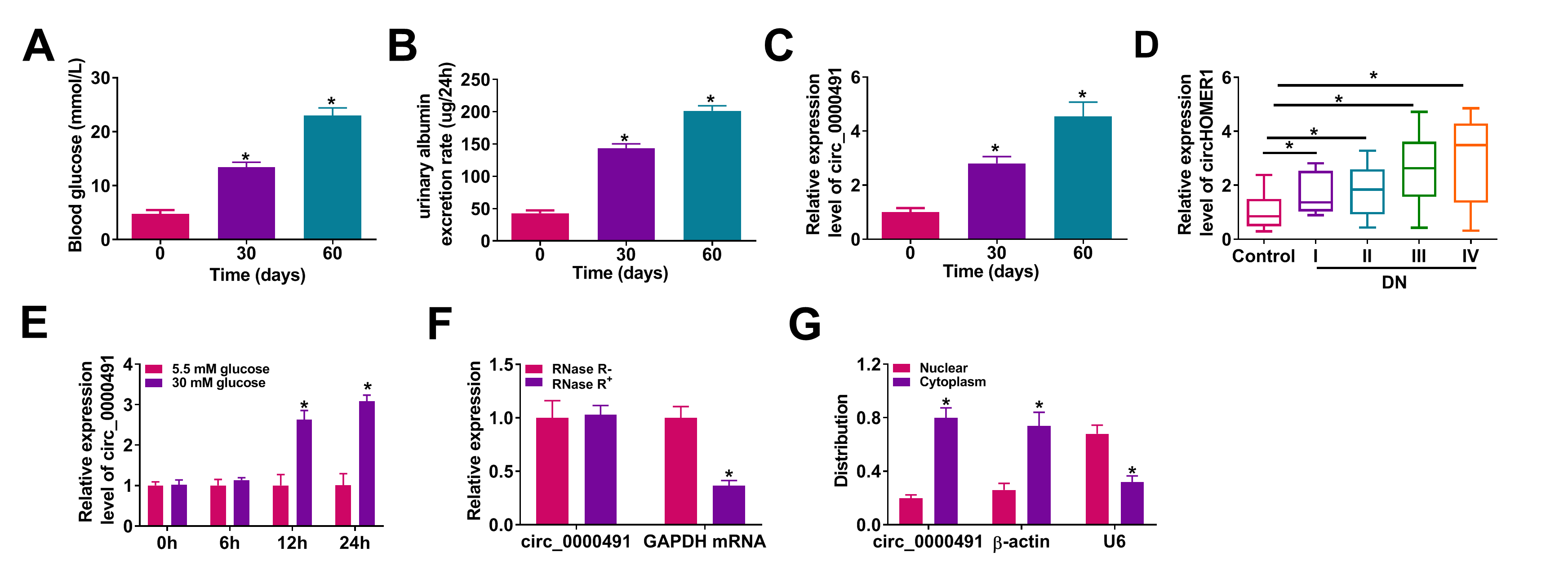 图 1. Circ_0000491 在 DN 小鼠模型和 HG 处理的 SV40-MES13 细胞中高度表达。 (A和B) DN小鼠模型注射链脲佐菌素0、30、60天后检测血糖和尿白蛋白排泄率。 (C) 通过 qRT-PCR 在 DN 小鼠模型的肾组织中测量 circ_0000491 的表达。 (D)通过qRT-PCR在健康受试者(对照)和临床分期(I、II、III和IV)的DN患者的血清中测量circHOMER1的表达。 (E) 通过 qRT-PCR 在用 5.5 mM 葡萄糖或 30 mM 葡萄糖处理不同时间（0、6、12、24 小时）的 SV40-MES13 细胞中检测 circ_0000491 的表达水平。 (F) 用 RNase R 处理后，通过 qRT-PCR 在 SV40-MES13 细胞中测量 circ_0000491 和 GAPDH mRNA 的表达水平。(G) 通过 qRT-PCR 分析 circ_0000491 在 SV40-MES13 细胞中的亚细胞定位。 *P<0.05。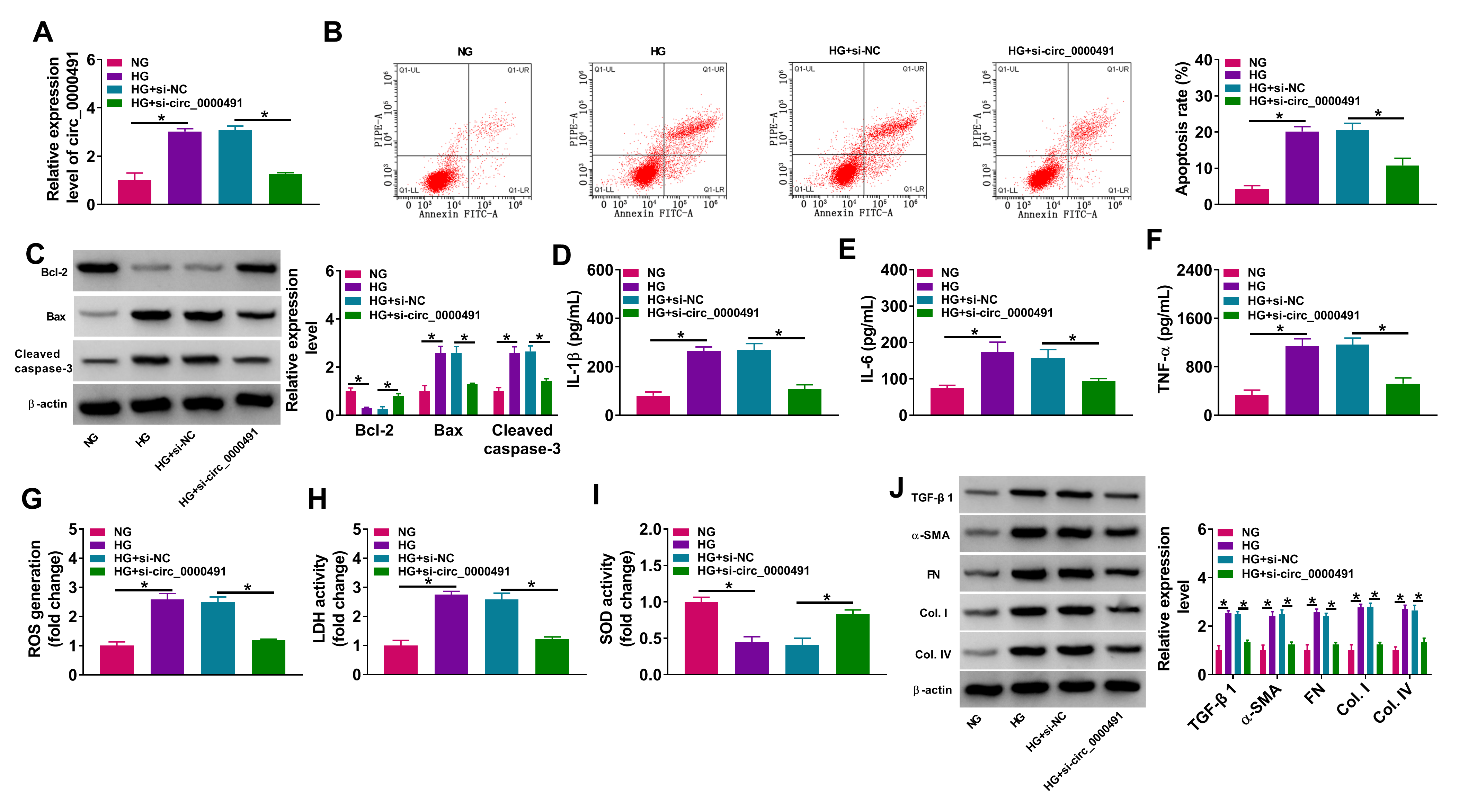 图 2. Circ_0000491静默改善了 HG 诱导的 SV40-MES13 细胞凋亡、炎症、氧化应激和纤维化。 SV40-MES13 细胞分为 4 组：NG（5.5 mM 葡萄糖）、HG（30 mM 葡萄糖）、HG + si-NC 和 HG + sicirc_0000491。 (A) circ_0000491 的表达是通过 qRT-PCR 测量的。 (B) 通过流式细胞术分析细胞凋亡率。 (C) 使用蛋白质印迹法测定 Bcl-2、Bax 和 Cleaved caspase-3 的蛋白质水平。 (D-F) ELISA 用于检测 IL-1β、IL-6 和 TNF-α 的浓度。 (G-I) ROS 检测试剂盒、LDH 活性检测试剂盒和 SOD 活性检测试剂盒分别用于评估 ROS 生成、LDH 活性和 SOD 活性。 (J) 采用蛋白质印迹法检测 TGF-β1、α-SMA、FN、Col. I 和 Col. IV 的蛋白质水平。 *P<0.05。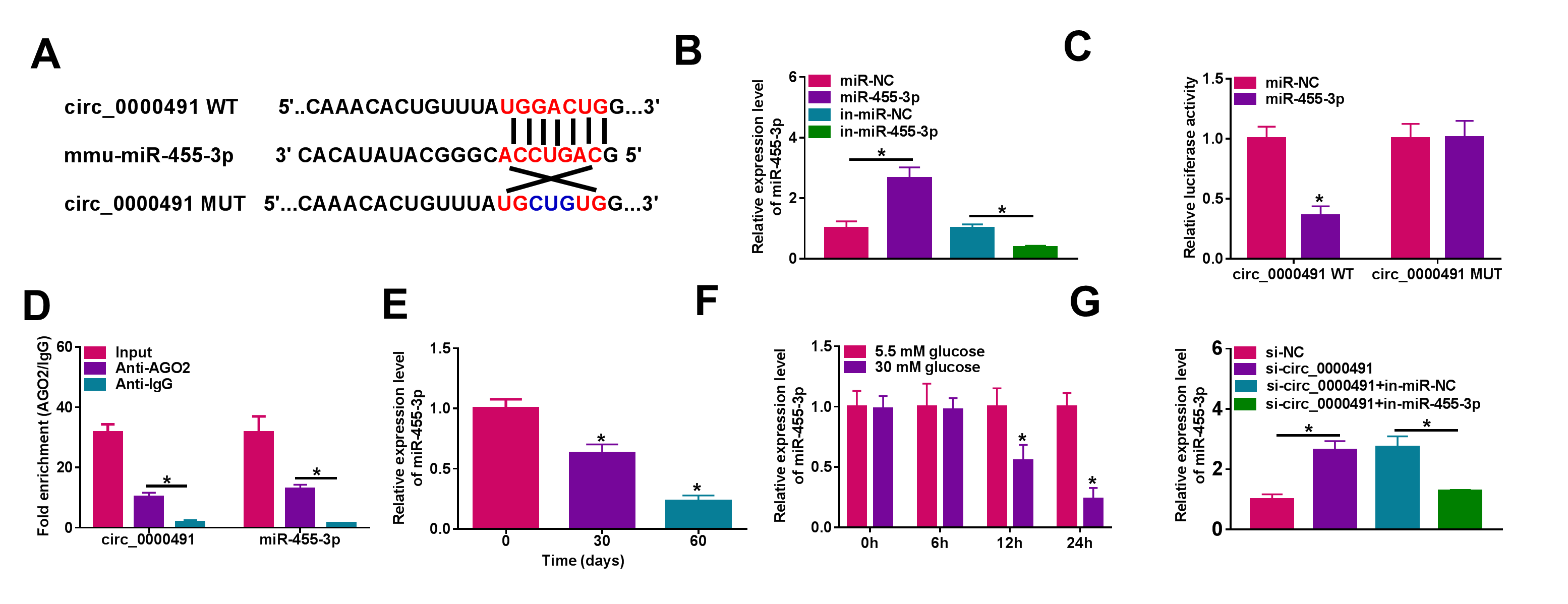 图 3. Circ_0000491 充当 miR-455-3p 的海绵。 (A) circ_0000491 和 miR-455-3p 之间的假定结合位点由 starBase 预测。 (B) 通过 qRT-PCR 在转染 miR-NC、miR-455-3p、in-miR-NC 或 in-miR-455-3p 的 SV40-MES13 细胞中检测 miR455-3p 的表达。 (C) 在与 circ_0000491 WT 或 circ_0000491 MUT 和 miR-455-3p 或 miR-NC 共转染的 SV40-MES13 细胞中测定荧光素酶活性。 (D) RIP 检测进一步验证了 miR-455-3p 和 circ_0000491 之间的关联。 (E) 注射链脲佐菌素 0、30 和 60 天后，通过 qRT-PCR 在 DN 小鼠模型的肾组织中分析 miR-455-3p 的表达。 (F) 用 5.5 mM 葡萄糖或 30 mM 葡萄糖处理不同时间 (0, 6, 12, 24 h) 的 qRT-PCR 检测 miR-455-3p 的丰度。 (G) 通过 qRT-PCR 在转染 si-NC、si-circ_0000491、si-circ_0000491 + in-miR-NC 的 SV40-MES13 细胞中检测 miR-455-3p 的表达， 或 sicirc_0000491 + in-miR-455-3p。 *P<0.05。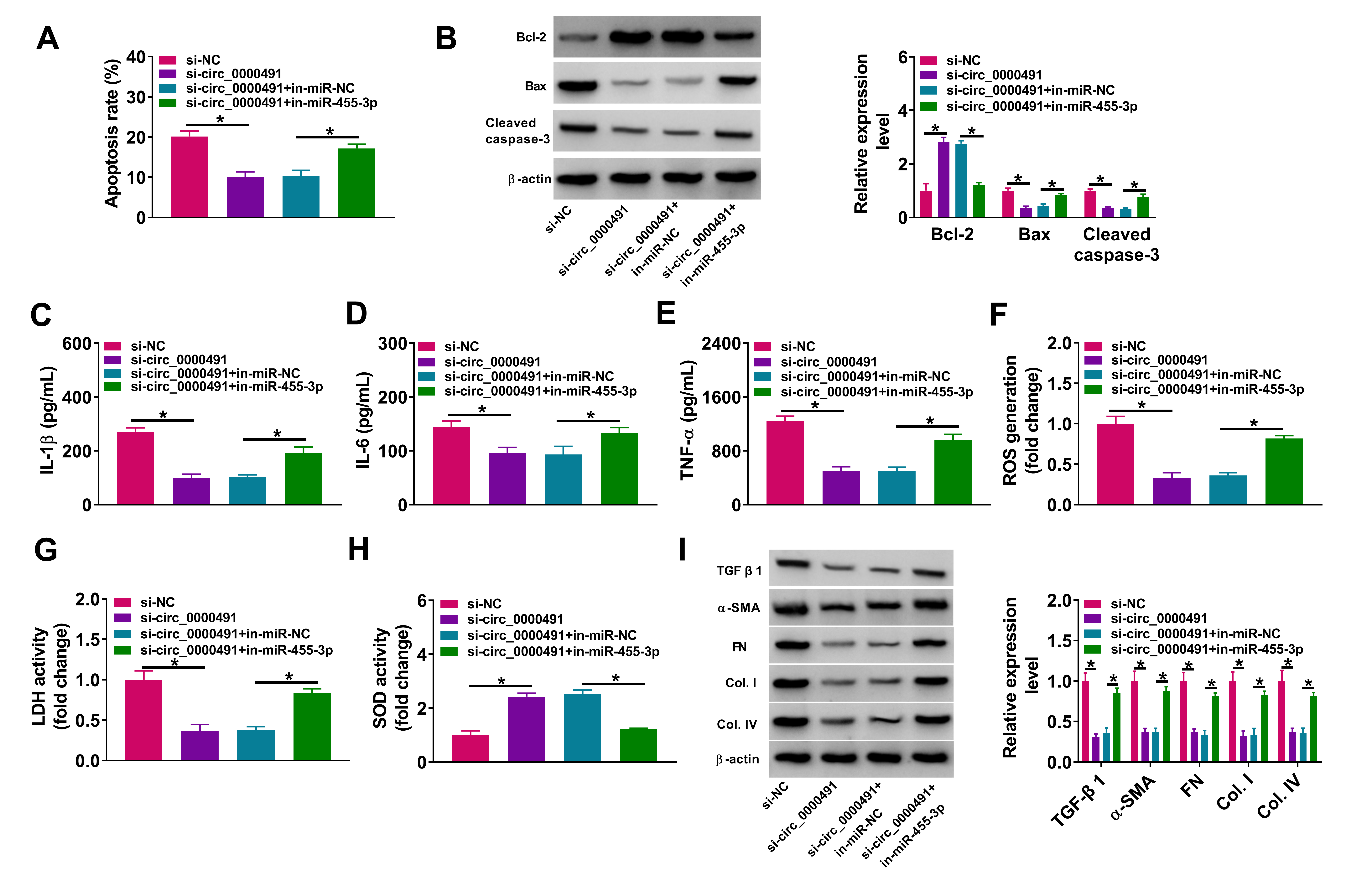 图 4. Circ_0000491 敲低通过在 SV40-MES13 细胞中形成 miR-455-3p 来减弱 HG 诱导的细胞凋亡、炎症、氧化应激和纤维化。用 si-NC、si-circ_0000491、si-circ_0000491 + in-miR-NC 或 si-circ_0000491 + in-miR-455-3p 转染 SV40-MES13 细胞，然后用 HG 处理。 (A) 使用流式细胞术分析细胞凋亡率。 (B) 通过蛋白质印迹法测定 Bcl-2、Bax 和 Cleaved caspase-3 蛋白水平。 (C-E) ELISA 用于检测 IL-1β、IL-6 和 TNF-α 的浓度。 (F-H) ROS 生成、LDH 活性和 SOD 活性分别通过 ROS 检测试剂盒、LDH 活性检测试剂盒和 SOD 活性检测试剂盒测量。 (I) 进行蛋白质印迹以检查 TGF-β1、α-SMA、FN、Col. I 和 Col. IV 的蛋白质水平。 *P<0.05。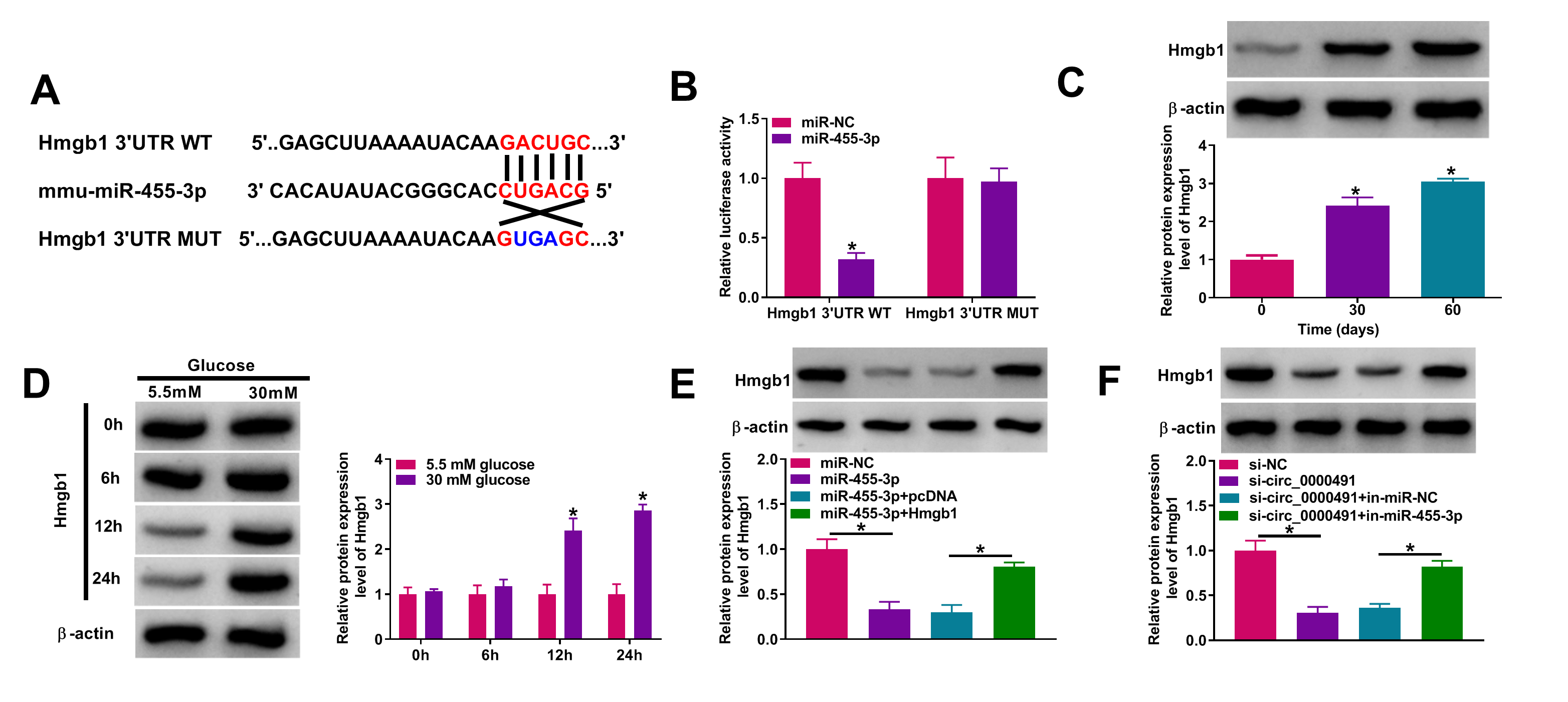 图 5. Hmgb1 可以直接与 miR-455-3p 结合。 (A) DianaTools-microT_CDS 预测了 miR-455-3p 和 Hmgb1 3'UTR 的互补结合序列。 (B) miR-455-3p 和 Hmgb1 之间的相互作用通过双荧光素酶报告基因测定得到验证。 (C) DN小鼠模型注射链脲佐菌素0、30、60天后，通过蛋白质印迹法检测Hmgb1的蛋白表达。 (D) 在 SV40-MES13 细胞中, 在 NG 或 HG 处理下, 在不同时间点 (0, 6, 12, 24 h) 评估 Hmgb1 蛋白的表达。 (E) 进行蛋白质印迹以测量转染 miR-NC、miR-455-3p、miR-455-3p + pcDNA 或 miR-455-3p + Hmgb1 的 SV40-MES13 细胞中 Hmgb1 的蛋白质表达。 (F) 通过蛋白质印迹在转染 si-NC、si-circ_0000491、si-circ_0000491 + in-miRNC 或 si-circ_0000491 + in-miR-455-3p 的 SV40-MES13 细胞中测定 Hmgb1 的蛋白质表达。 *P<0.05。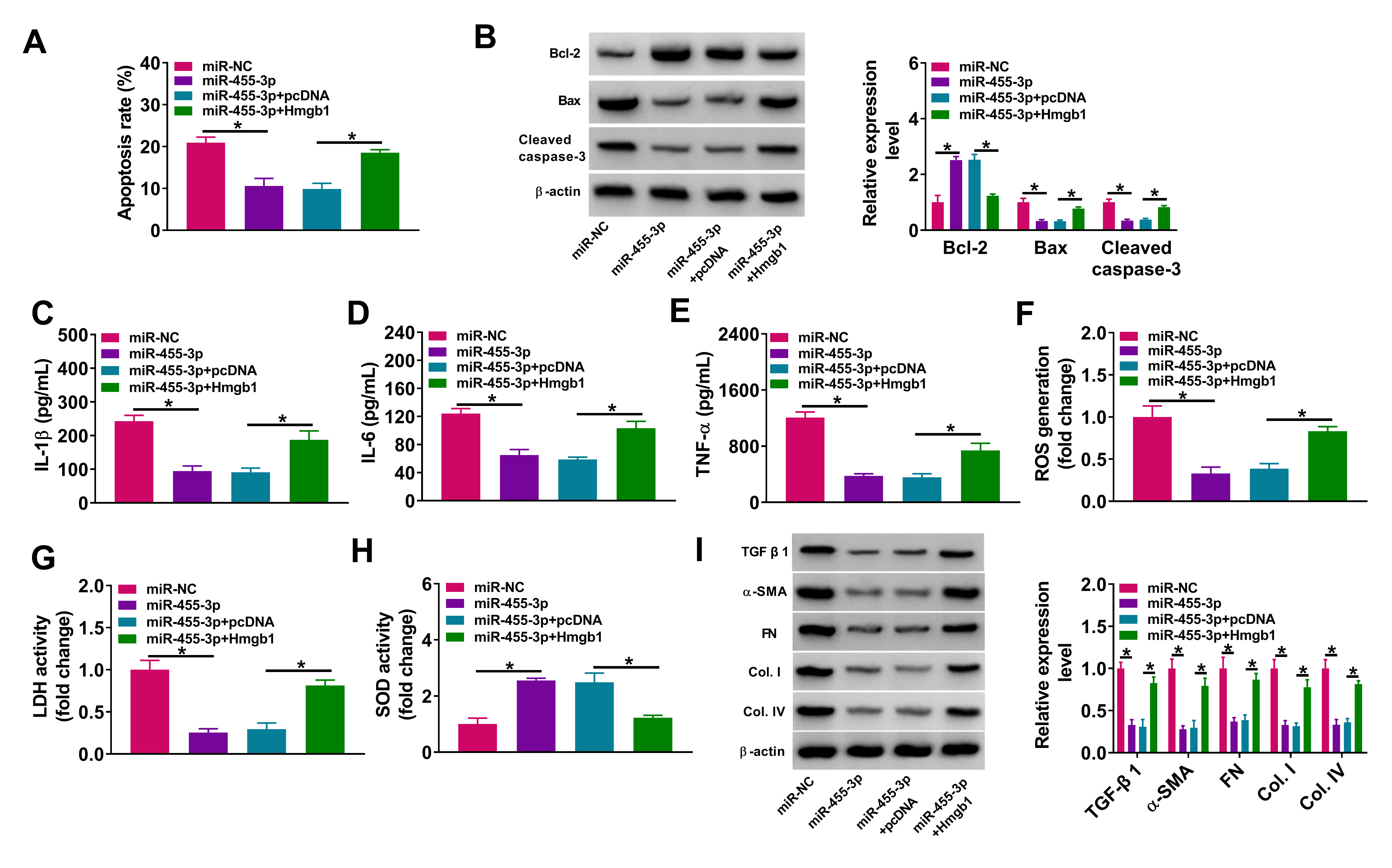 图 6. MiR-455-3p 通过靶向 Hmgb1 抑制 HG 处理的 SV40-MES13 细胞的凋亡、炎症、氧化应激和纤维化。用 miR-NC、miR-455-3p、miR-455-3p + pcDNA 或 miR-455-3p + Hmgb1 转染 SV40-MES13 细胞，然后用 HG 处理。 (A) 通过流式细胞术测定细胞凋亡。 (B) 通过蛋白质印迹法测定 Bcl-2、Bax 和 Cleaved caspase-3 的蛋白质表达水平。 (C-E) 通过 ELISA 测量 IL-1β、IL-6 和 TNF-α 的分泌。 (F-H) 分别使用 ROS 检测试剂盒、LDH 活性检测试剂盒和 SOD 活性检测试剂盒评估 ROS 生成、LDH 活性和 SOD 活性。 (I) 进行蛋白质印迹以量化 TGF-β1、α-SMA、FN、Col. I 和 Col. 的蛋白质水平 *P<0.05。